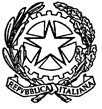 PROGRAMMA SVOLTO DITECNOLOGIE  MECCANICHEE APPLICAZIONIClasse IV A   (MAT)      Anno Scolastico 2017/2018Docenti :Prof. Giuseppe BOCCUTI – Prof. Vincenzo BELLOModulo 1Le macchine semplici e la resistenza dei materialiLe macchine semplici H1La levaLe carrucole e i paranchiIl verricello e l’argano Il piano inclinato e le sue applicazioniSollecitazioni semplici H2Sollecitazioni e deformazione Sollecitazioni sempliciSollecitazioni composte e criteri di resistenza dei materiali H3Sollecitazioni composte Instabilità elasticaCriteri di resistenza dei materialiEsempi di calcoloModulo 2Componenti meccaniciAlberi, perni e bronzine I1Alberi, assi e perniNorme di proporzionamentoSopporti per alberi Bronzine Cuscinetti volventi, guarnizioni e tenute I2Cuscinetti volventiCriteri di scelta dei cuscinettiProporzionamento dei cuscinetti con le formule della durataLubrificazione dei cuscinetti volventiCuscinetti volventi lineari Guarnizioni e tenuteModulo 3Trasmissioni del motoOrgani flessibili: cinghie, funi e catene L1Cinghie piatteCinghie trapezoidali Cinghie dentate o sincroneCinghie scanalate o Poly-VFuni metalliche Catene Ruote dentate L2Ruote di frizioneRuote dentate cilindricheRuote dentate cilindriche a denti elicoidaliRuote dentate conicheVite a evolventeRuotismiRiduttoriModulo 4Lavorazioni meccanicheFresatrici e alesatrici M1FresatriciUtensili per la fresatura, parametri di taglio e potenza assorbitaGeneralità sulle alesatriciUtensili per le alesatriciAffilatrici e rettificatrici M2Affilatura e affilatriciRettificatura e rettificatrici MoleParametri tecnologiciDispositivi e norme di sicurezzaModulo 5Pneumatici e oleodinamicaCircuiti pneumatici, elettropneumatici N1Studio delle tecniche per l’eliminazione dei segnali bloccanti Elementi di elettropneumatica Operatori logici nella tecnologia elettricaEsempi di circuiti elettropneumaticiIl sequenziatorePLCElementi di programmazione dei PLCOleodinamica N2Elementi di oleodinemica Organi di regolazione e comando del motoAttuatori oleodinamiciApplicazioni dell’oleodinamicaModulo 6TermodinamicaPrincipi di energetica O1Calore e temperatura Trasmissione del caloreCombustibili e comburentiApplicazioni della termodinamica O2Termodinamica dei gasTrasformazioni fondamentali dei gas idealiPrincipi  della termodinamicaCicli termodinamiciIl vapore ALUNNI                                                                            DOCENTI     ………………………………..                                            ..………………………………..………………………………..                                            .………………………………….………………………………..               ISTITUTO D’ISTRUZIONE    SUPERIORE “RINALDO D’AQUINO”                  e-mail: avis02100b@istruzione.it     P.E.C. Avis02100b@pec.istruzione.it    C.F. 91010430642ISTITUTO D’ISTRUZIONE    SUPERIORE “RINALDO D’AQUINO”                  e-mail: avis02100b@istruzione.it     P.E.C. Avis02100b@pec.istruzione.it    C.F. 91010430642ISTITUTO D’ISTRUZIONE    SUPERIORE “RINALDO D’AQUINO”                  e-mail: avis02100b@istruzione.it     P.E.C. Avis02100b@pec.istruzione.it    C.F. 91010430642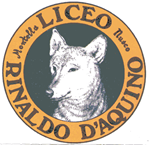 hirpina audacia Liceo Scientifico – Liceo delle Scienze Umane – Liceo Musicalevia Scandone – 83048 – Montella (AV)Segreteria:  0827-1949166  fax: 0827-1949162 -Uff. Dirigente Scolastico: 0827 1949161Liceo Classicovia Fontanelle, 1 -  83051 – Nusco 0827 64972Istituto Professionale – settore Industria e artigianato – indirizzi: Produzioni Industriali e artigianali (PIA) – Manutenzione e assistenza tecnica (MAT)Istituto Tecnico – settore Tecnologico   - ind. Informatica e TelecomunicazioniVia Verteglie – 83048 - Montella 0827 1949183- fax 0827 1949182Istituto Tecnico – settore Tecnologico  ind. Meccanica, Meccatronica ed EnergiaVia Tuoro  - Bagnoli Irpino (AV) -  tel./fax 0827 62268Unità Didattica II livello rete territoriale CPIA (già corso serale “Sirio”)Via Tuoro – 83043 Bagnoli Irpino (AV) – tel 0827 62268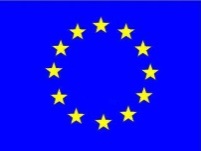 